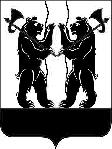 АДМИНИСТРАЦИЯЯРОСЛАВСКОГО  МУНИЦИПАЛЬНОГО  РАЙОНАП О С Т А Н О В Л Е Н И Е31.03.2017                                                                                                                             № 1053Об утверждении муниципальной программы «Развитие дорожногохозяйства в Ярославском муниципальном районе на 2014-2016 годы» в новой редакцииВ соответствии с Федеральным законом от  06 октября 2003 года  № 131-ФЗ  «Об общих принципах организации местного самоуправления в Российской  Федерации», постановлением Администрации Ярославского муниципального района от 16.09.2015 № 3078 «Об утверждении порядка разработки, реализации              и эффективности муниципальных программ Ярославского муниципального района», Администрация района п о с т а н о в л я е т :1. Утвердить прилагаемую муниципальную программу  «Развитие дорожного хозяйства в Ярославском муниципальном районе на 2014-2016 годы» в новой редакции. 2. Управлению финансов и социально-экономического развития Администрации ЯМР (А.Ю.Леонова) осуществлять финансирование  данной  программы в пределах средств, предусмотренных в бюджете района на очередной финансовый год.3. Признать утратившим силу постановление Администрации Ярославского муниципального района от 18.03.2016 № 434 «Об утверждении муниципальной программы «Развитие дорожного хозяйства в Ярославском муниципальном районе на 2014-2016 годы » в новой редакции.4. Опубликовать постановление в газете «Ярославский агрокурьер».5. Контроль за исполнением постановления возложить на заместителя Главы Администрации ЯМР по вопросам ЖКХ и строительства Е.Е.Грачеву.6. Постановление вступает в силу с момента опубликования. Глава Ярославского муниципального района                                                                      Т.И.Хохлова                                                                                               УТВЕРЖДЕНА 									постановлением									Администрации ЯМР                                                                                             от 31.03.2017  № 1053          МУНИЦИПАЛЬНАЯ ПРОГРАММА«Развитие дорожного хозяйствав Ярославском муниципальном районена 2014-2016 годы» в новой редакции1. ПАСПОРТмуниципальной программы  2. Общая характеристика сферы реализациимуниципальной программыОбщая протяжённость автомобильных дорог местного значения Ярославского муниципального района, включая бесхозяйные, по состоянию            на 01.01.2014 составляет 328,4 км, в том числе по типам покрытий:- с твердым покрытием –75,71км (23,05% );- грунтовые –  (76,95% ).В настоящее время 85 процентов () автомобильных дорог местного значения не соответствуют нормативным требованиям                        к транспортно-эксплуатационному состоянию. Кроме того, из 15 мостовых сооружений 14 мостов находятся                               в неудовлетворительном состоянии. Для стабильного развития экономики района в производственной логистической цепочке необходимы грузовые перевозки. Такие перевозки осуществляются грузовым транспортом большого тоннажа и предъявляют повышенные требования к автомобильным дорогам (качеству покрытия, категорийности и пр.). В настоящее время часть сети автомобильных дорог местного значения не соответствует требованиям, предъявляемым                    к указанным перевозкам.Для обеспечения транспортных связей в межпоселенческом сообщении, удовлетворения потребностей населения и хозяйственного комплекса района                в автомобильных перевозках с наименьшими затратами и повышения потребительских свойств автомобильных дорог необходимо осуществление ряда мероприятий по улучшению качества дорожной сети:- развитие производственных баз в дорожных организациях (асфальтобетонные заводы, карьеры для добычи дорожно-строительных материалов, сертифицированные по стандартам качества лаборатории), позволяющих качественно выполнять ремонт автомобильных дорог;- своевременное обеспечение проектно-изыскательских работ и ремонтных дорожных работ;- обеспечение подъездов с твёрдым покрытием к сельским населённым пунктам, позволяющее сократить затраты на перевозки по грунтовым автомобильным дорогам, которые в 3,3 раза выше, чем по автомобильным дорогам с твёрдым покрытием.3. Приоритеты государственной политики в сфере реализации муниципальной программы и ожидаемые конечные результатыРеализация программных мероприятий осуществляется на основании               и в развитие нормативно-правовых актов, принятых на уровне региона                      и федерации. Федеральная целевая программа «Развитие транспортной системы России (2010-2015 годы)», подпрограмма «Автомобильные дороги», принята постановлением Правительства РФ от 05 декабря 2010 года  № 848.Областная целевая программа развития сети автомобильных дорог Ярославской области на 2010-2015 годы, утверждена постановлением Правительства Ярославской области от 24.12.2008 № 708-п.Ведомственная целевая программа «Сохранность региональных автомобильных дорог Ярославской области» на 2014 год и плановый период 2015 и 2016 годов, утверждена приказом департамента дорожного хозяйства Ярославской области от 24.01.2014 № 5.Доля протяженности автомобильных дорог общего пользования местного значения, не отвечающих нормативным требованиям, в общей протяженности автомобильных дорог общего пользования местного значения  составит:2014 год – 85%, 2015 год – 82%, 2016 год – 75%.Уровень денежных затрат на содержание, капитальный ремонт и ремонт автомобильных дорог местного значения (% от норматива):2014 год – 23,83%, 2015 год – 40,88%, 2016 год – 49,77%.4. Цель и целевые показатели муниципальной программыЦелью Программы является приведение в нормативное состояние автомобильных дорог общего пользования  местного значения, имеющих полный и (или) сверхнормативный износ. Целевые показатели5.  Ресурсное обеспечение муниципальной программы6. Основные сведения о подпрограммах,входящих в муниципальную программуНаименование муниципальной программы«Развитие дорожного хозяйства в Ярославском муниципальном районе  на 2014-2016 годы» в новой редакции«Развитие дорожного хозяйства в Ярославском муниципальном районе  на 2014-2016 годы» в новой редакцииОтветственный исполнитель муниципальной программыМуниципальное казенное учреждение «Многофункциональный центр развития» Ярославского муниципального районаМуниципальное казенное учреждение «Многофункциональный центр развития» Ярославского муниципального районаКуратор муниципальной программыЗаместитель Главы Администрации ЯМР по вопросам ЖКХ и строительства Е.Е.ГрачеваЗаместитель Главы Администрации ЯМР по вопросам ЖКХ и строительства Е.Е.ГрачеваСроки реализации муниципальной программы2014 – 2016 годы2014 – 2016 годыЦель муниципальной программыПриведение в нормативное состояние автомобильных дорог общего пользования  местного значения, имеющих полный и (или) сверхнормативный износПриведение в нормативное состояние автомобильных дорог общего пользования  местного значения, имеющих полный и (или) сверхнормативный износОбъёмы и источники финансирования муниципальной  программы Перечень целевых программ и основных мероприятий, входящих в состав муниципальной программыМЦП «Сохранность муниципальных автомобильных дорог Ярославского муниципального района  на 2012-2014 годы»МКУ «МФЦР» ЯМРПеречень целевых программ и основных мероприятий, входящих в состав муниципальной программыМЦП «Сохранность муниципальных автомобильных дорог Ярославского муниципального района  на 2015-2019 годы»МКУ «МФЦР» ЯМРНаименование показателяЕдиницаизмеренияЗначение показателяЗначение показателяЗначение показателяЗначение показателяНаименование показателяЕдиницаизмерениябазовое на 01.01.2014На 01.01.2015На 01.01.2016На 01.01.2017Наименование показателяЕдиницаизмерениябазовое на 01.01.2014плановоеплановоеплановое123456МП «Развитие дорожного хозяйства в Ярославском муниципальном районе» на 2014-2016 годыМП «Развитие дорожного хозяйства в Ярославском муниципальном районе» на 2014-2016 годыМП «Развитие дорожного хозяйства в Ярославском муниципальном районе» на 2014-2016 годыМП «Развитие дорожного хозяйства в Ярославском муниципальном районе» на 2014-2016 годыМП «Развитие дорожного хозяйства в Ярославском муниципальном районе» на 2014-2016 годыМП «Развитие дорожного хозяйства в Ярославском муниципальном районе» на 2014-2016 годыРемонт автомобильных дорог местного значениякм10,976,311,949,75МЦП «Сохранность муниципальных автомобильных дорог Ярославского муниципального района на 2012-2014 годы», на 2015-2019 годыМЦП «Сохранность муниципальных автомобильных дорог Ярославского муниципального района на 2012-2014 годы», на 2015-2019 годыМЦП «Сохранность муниципальных автомобильных дорог Ярославского муниципального района на 2012-2014 годы», на 2015-2019 годыМЦП «Сохранность муниципальных автомобильных дорог Ярославского муниципального района на 2012-2014 годы», на 2015-2019 годыМЦП «Сохранность муниципальных автомобильных дорог Ярославского муниципального района на 2012-2014 годы», на 2015-2019 годыМЦП «Сохранность муниципальных автомобильных дорог Ярославского муниципального района на 2012-2014 годы», на 2015-2019 годыМежевание, постановка на кадастровый учет автомобильных дорогкм/год9,5---Источник финансированияВсегоОценка расходов (тыс. руб.) в том числе по годам реализацииОценка расходов (тыс. руб.) в том числе по годам реализацииОценка расходов (тыс. руб.) в том числе по годам реализацииИсточник финансированияВсего2014 год2015 год2016 год12345Наименование МЦП «Сохранность муниципальных автомобильных дорог Ярославского муниципального района на 2012-2014», на 2015-2019 годы119 306,240 586,033 902,644 817,6- районный бюджет34 752,711 431,79 485,213 835,8- бюджет поселений- областной бюджет84 553,529 154,324 417,430 981,8- федеральный бюджет- внебюджетные источникиИтого по муниципальной программе119 306,240 586,033 902,644 817,6- районный бюджет34 752,711 431,79 485,213 835,8- бюджет поселений- областной бюджет84 553,529 154,324 417,430 981,8- федеральный бюджет- внебюджетные источникиНаименование подпрограммыМЦП "Сохранность муниципальных автомобильных дорог Ярославского муниципального района  на 2011-2014 годы»Срок реализации 2011 – 2014 годыОтветственный исполнитель МКУ «Многофункциональный центр развития ЯМР»Цель Приведение в нормативное состояние автомобильных дорог общего пользования  местного значения, имеющих полный и (или) сверхнормативный износЗадачи -приведение в нормативное состояние автомобильных дорог местного значения, несоответствующих нормативным требованиям;-увеличение количества мостов, отвечающих нормативным требованиямЦелевые показатели-ремонт автомобильных дорог местного значения;-капитальный ремонт и ремонт мостов;-межевание, постановка на кадастровый учет автомобильных дорогНормативный правовой акт, утвердивший подпрограммупостановление Администрации ЯМР   от 06.02.2014 № 393Электронный адрес размещения  подпрограммы в информационно- телекоммуникационной  сети «Интернет»http://yamo.adm.yar.ru/ekon/ekon3.phpНаименование подпрограммыМЦП "Сохранность муниципальных автомобильных дорог Ярославского муниципального района на 2015-2019 годы"Срок реализации 2014 – 2016 годыОтветственный исполнитель МКУ «Многофункциональный центр развития ЯМР»Цель Приведение в нормативное состояние автомобильных дорог общего пользования  местного значения, имеющих полный и (или) сверхнормативный износЗадачи -приведение в нормативное состояние автомобильных дорог местного значения, несоответствующих нормативным требованиям;-увеличение количества мостов, отвечающих нормативным требованиям Целевые показатели-ремонт автомобильных дорог местного значения;-капитальный ремонт и ремонт мостов;-межевание, постановка на кадастровый учет автомобильных дорогНормативный правовой акт, утвердивший подпрограммупостановление Администрации ЯМР   от 21.02.2017 № 410Электронный адрес размещения  подпрограммы в информационно- телекоммуникационной  сети «Интернет»http://yamo.adm.yar.ru/ekon/ekon3.php